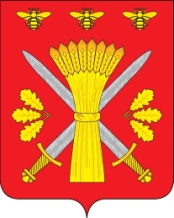 РОССИЙСКАЯ ФЕДЕРАЦИЯОРЛОВСКАЯ ОБЛАСТЬАДМИНИСТРАЦИЯ ТРОСНЯНСКОГО РАЙОНАПОСТАНОВЛЕНИЕот 25.10.2023 г.                                                                    №__316___        с. ТроснаОб утверждении муниципальной программы"Улучшение водоснабжения и водоотведенияв сельских населенных пунктахТроснянского района в 2024-2027 годы"В целях улучшения водоснабжения и водоотведения населения Троснянского района, в соответствии с Федеральным законом от 6 октября 2003 года № 131-ФЗ «Об общих принципах организации местного самоуправления в Российской Федерации», статьёй 179 Бюджетного кодекса Российской Федерации, постановлением администрации района от 20 августа 2012 года № 367 «Об утверждении Порядка разработки, реализации и оценки эффективности муниципальных программ Троснянского района и Методических указаний по разработке и реализации муниципальных программ Троснянского района» администрация района постановляет:1. Утвердить муниципальную программу «Улучшение водоснабжения и водоотведения в сельских населенных пунктах Троснянского района в 2024-2027 годы» (далее – Программа) согласно приложению. 2. Финансовому отделу администрации района (С.В. Илюхиной) обеспечить финансирование мероприятий Программы. 3. Настоящее постановление разместить на официальном сайте Троснянского  района в сети Интернет (https://adm-trosna.ru/). 4. Настоящее постановление вступает в силу с 1 января 2024 года. 5. Контроль за исполнением настоящего постановления возложить на заместителя Главы администрации по производственно-коммерческой деятельности, начальника отдела архитектуры, строительства и ЖКХ Троснянского района Волкову Н.Н.Глава района                                             А.В. Левковский Приложениек постановлениюадминистрации Троснянского районаМУНИЦИПАЛЬНАЯ ПРОГРАММА«УЛУЧШЕНИЕ ВОДОСНАБЖЕНИЯ И ВОДООТВЕДЕНИЯ В СЕЛЬСКИХ НАСЕЛЕННЫХ ПУНКТАХ ТРОСНЯНСКОГОРАЙОНА В 2024 - 2027 ГОДЫ»Ответственный исполнительмуниципальной программы:Отдел архитектуры, строительства и жилищно-коммунального хозяйства администрации районаНепосредственный исполнитель: главный специалист отдела архитектуры, строительства и жилищно -коммунальной хозяйства                                                Ершова Александра ВячеславовнаТел: 8 (48666) 21-6-05Emeil: adm_hcs_trosna57@mail.ruГод составления муниципальной программы - 2023 годПаспортмуниципальной программы«Улучшение водоснабжения и водоотведения в сельских населенных пунктах Троснянского района в 2024 - 2027 годы»1. Общая характеристика сферы реализации муниципальной программыОдной из наиболее острых социальных проблем в Троснянском районе является неудовлетворительное состояние инфраструктуры в сфере водоснабжения и водоотведения. Обеспечение жителей населенных пунктов сельских поселений Троснянского района питьевой водой нормативного качества является одной из приоритетных задач, решение которой необходимо для сохранения здоровья, улучшения условий деятельности и повышения уровня жизни населения.К настоящему времени накопились проблемы в сфере водоснабжения и водоотведения населенных пунктов Троснянского района. Значительная часть сетей и сооружений, построенных десятилетия назад, требуют ремонта.В связи со сложившейся ситуацией констатируется необходимость улучшения водоснабжения и водоотведения в сельских населенных пунктах Троснянского района программно-целевым методом. Муниципальная программа разработана в соответствии с Федеральным законом от 6 октября 2003 года №131-ФЗ «Об общих принципах организации местного самоуправления в Российской Федерации», Бюджетным кодексом Российской Федерации, Уставом Троснянского района Орловской области.При разработке муниципальной программы учитывались предложения глав сельских поселений Троснянского района и обслуживающей организации МУЖКП Троснянского района.2. Приоритеты муниципальной политики в сфере реализации муниципальной программы, цели, задачи и показатели (индикаторы) достижения целей и решения задач, описание основных ожидаемых результатов муниципальной программы, сроков и этапов её реализацииЦелями муниципальной программы являются:- улучшение качества питьевой воды;- повышение эффективности и надежности систем водоснабжения сельских населенных пунктов;- снижение социального, экономического и экологического риска водоотведения;- обеспечение санитарно-эпидемиологической безопасности.Для достижения целей муниципальной программы требуется решение следующих задач:- обеспечение населения питьевой водой соответствующего качества;- укрепление материально-технической базы систем водоснабжения и водоотведения;- снижение нерациональных затрат и повышение качества услуг;- проведение комплекса мероприятий по ремонту объектов водоснабжения и водоотведения.Сведения о показателях (индикаторах) муниципальной программы приведены в приложении 1 к муниципальной программе.Ожидаемым результатом реализации муниципальной программы является выполнение намеченных мероприятий по муниципальной программе.Муниципальная программа реализуется в  течение 2024- 2027 годы.3. Обобщенная характеристика основных мероприятий муниципальной программыМуниципальной программой предусматривается выполнение мероприятий, отраженных в приложении 2 к муниципальной программе и направленных на улучшение качества водоснабжения и водоотведения сельских населенных пунктов Троснянского района в 2024- 2027 годы.4. Обоснование объема финансовых ресурсов, необходимых для реализации муниципальной программыФинансирование муниципальной программы планируется осуществлять за счет средств районного бюджета в соответствии с Бюджетным кодексом Российской Федерации.Общий объем финансирования муниципальной программы составляет 300,0 тыс. руб. -2024 - 110,0 тыс. руб.-2025 - 90,0 тыс. руб.-2026 - 70,0 тыс. руб.-2027 - 30,0 тыс. руб.Ресурсное обеспечение реализации муниципальной программы за счет средств районного бюджета отражено в приложении 3 к муниципальной программе.Финансовые средства позволят реализовать конкретные мероприятия, решить неотложные проблемы, обеспечить устойчивое функционирование основных объектов и систем водоснабжения и водоотведения.Объем средств, предусмотренных на выполнение мероприятий муниципальной программы, носит прогнозный характер и будет уточняться при фактическом исполнении программных мероприятий.5. Прогноз результатов реализации муниципальной программыЭффективность от реализации программных мероприятий следует рассматривать в социальном, экономическом и экологическом аспектах.В социальном и экономическом аспектах эффективность достигается за счет сохранения здоровья людей.Реализация муниципальной программы позволит предотвратить ущерб хозяйствующим субъектам, окружающей среде и обществу за счет:- улучшения состояния водозаборных сооружений и систем водоснабжения и водоотведения;- проведения комплекса мероприятий по ремонту объектов водоснабжения и водоотведения;В экологическом аспекте эффективность достигается посредством осуществления комплекса водоохранных мероприятий, направленных на дальнейшее предотвращение загрязнения и оздоровление источников питьевого водоснабжения.Реализация мероприятий муниципальной программы позволит снизить уровень износа объектов водоснабжения и водоотведения, сократить число аварий и потерь в системах водоснабжения, что приведет к улучшению качества воды по химическим и бактериологическим показателям.Реализация мероприятий муниципальной программы в сельских населенных пунктах Троснянского района с применением новых материалов и технологий позволит достигнуть цели и решить задачи в повышении стабильности и качества водоснабжения и водоотведения пяти тысяч человек.По результатам прогнозируемой оценки экологической эффективности муниципальной программы ухудшения состояния окружающей среды из-за негативного воздействия при проведении комплекса мероприятий по ремонту объектов водоснабжения и водоотведения не произойдет.Реализация программных мероприятий будет являться достижением значений целевых индикаторов и показателей муниципальной программы.6. Порядок и методика оценки эффективности муниципальной программыДля оценки эффективности реализации муниципальной программы необходимо соотнести степень достижения основных целевых показателей муниципальной программы с уровнем её финансирования с начала реализации.Показатель эффективности реализации муниципальной программы рассчитывается по формуле:Е = Иф/Ин* 100%, где:Е – эффективность реализации муниципальной программы (в процентах);Иф – фактический индикатор, достигнутый в ходе реализации муниципальной программы;Ин – нормативный индикатор, утвержденный муниципальной программой,Критерии оценки эффективности реализации муниципальной программы:- муниципальная программа реализуется эффективно (за весь период реализации), если её эффективность составляет 80% и более:- муниципальная программа нуждается в корректировке и доработке, если эффективность её реализации составляет 60-80%;- муниципальная программа считается неэффективной, если программные мероприятия выполнены с эффективностью менее 60%.Ресурсное обеспечение и прогнозная (справочная) оценка расходов районного бюджета на реализацию целей муниципальной программы приведены в приложении 4 к муниципальной программе.Наименование муниципальной программы«Улучшение водоснабжения и водоотведения в сельских населенных пунктах Троснянского района в 2024 - 2027 годы» (далее – муниципальная программа)Ответственный исполнитель муниципальной программыОтдел архитектуры, строительства и жилищно-коммунального хозяйства администрации районаИсполнители муниципальной программыотдел архитектуры, строительства и жилищно-коммунального хозяйства администрации районаЦели муниципальной программы- Улучшение качества питьевой воды;- повышение эффективности и надежности систем водоснабжения сельских населенных пунктов;-снижение социального, экономического и экологического риска водоотведения;-обеспечение санитарно-эпидемиологической безопасностиЗадачи муниципальной программы- Укрепление материально-технической базы систем водоснабжения и водоотведения;- снижение уровня аварийности на объектах водоснабжения и водоотведения путем проведения комплекса мероприятий по ремонту объектов водоснабжения и водоотведения;- снижение нерациональных затрат и повышение качества услугЦелевые индикаторы и показатели муниципальной программы- Улучшение качества воды;- снижение количества аварийных ситуаций на водопроводных и канализационных сетях;- сокращение времени устранения аварий на объектах коммунальной инфраструктуры;- снижение количества жалоб по услугам водоснабжения и водоотведенияРемонт и содержание шахтных колодцев – 33 ед.Ремонт объектов водоотведения – 4 ед.Этапы и сроки реализации муниципальной программыМуниципальная программа реализуется в 2024-2027 годыОбъемы бюджетных ассигнований на реализацию муниципальной программыФинансирование муниципальной программы составляет 300,0 тыс. руб.в том числе:-2024 г. – 110,0-2025 г. – 90,0-2026 г. – 70,0-2027 г. – 30,0Источник финансирования – районный бюджетОжидаемые результаты реализации муниципальной программыВыполнение намеченных мероприятий по улучшению водоснабжения и водоотведения в полном объеме